The following is a transcription of the original documents transcribed as written.  They state the purpose establishing the church, baptisms, deaths and other church information.   Pages were written from front to back and upside down back to front.  The picture of the page is a copy of one of the original pages from the record book.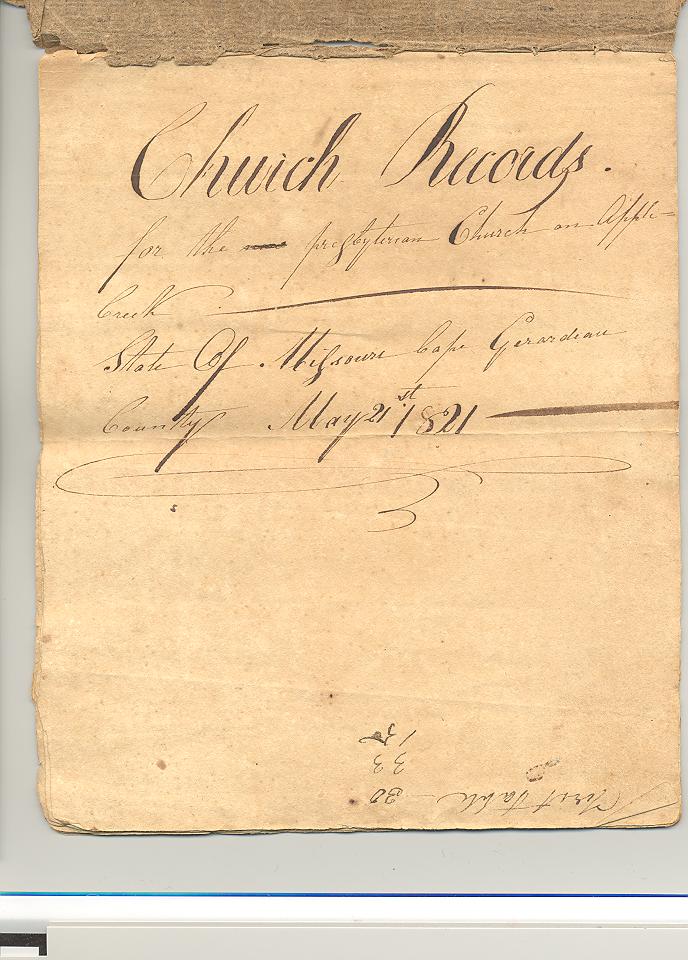 Page 1 May 21st  1820The Rev. Salmon Giddings met the …sons above named and assembled? To their request proceeded to organize them into a Church of Christ.  Voted by said church that Brother Mitchell Fleming, Oliver Harris and John Gilleland & Samuel Anderson shall be the Elders of this church.  Ordination was conferred on the same by Mr. Giddings.  March the 4th 1821 Ebenazar Flin and James Hope are Ordain. And Elders of the same Session (by the Rev. Edward Hollister)*************************************************************************************			Pages 2 & 3Number of CommunicantsWomen						Mens NamesMary Brown					John GillelandMargaret Abernathy				John LittleJean Gilleland					Mitchel FlemingDorey Gilleland					Saml Anderson    DectSedy Fleming					Oliver HarrisAgness McFarlane				Cyrus HendersonIsabela Henderson	  			Wm WalisJean Stephenson					George FlemingJean Little						John BrownSarah Wallace					Benjamin BrownMartha Brown					Jacob McFarlaneElizabeth Little					Mathew SmithJean McFarlane					James WallisMary Jetun						Elijah HarrisNaomi Brown					Milton HarrisElizabeth Byrd					Kiah P. HarrisJean Anderson					Hiram FlemingPatsy Thompson					James HopeMary Gilleland					Ebenazar FlinMargaret Harris					James StephensonRuby? Wilson 					William Wallis, JurDelia Harris						???? Jetun Elizabeth Bean or Brown? 				William JohnsonPatty Hope						James Walis?Margaret Flin					May the 8th(?) 1825Polly Flin						Edwin HendersonMr. Miller 						John Little &  ???Mrs. MCLain						Alex LittleHannah Harris					Wm A. HopeSophina Harris					Mathew HendersonMargaret Smith					Moses S. HarrisJean Wallace						Phillip ClotfelterBurnice Harris  					???? Miller B??t//g Gilleland  					David Lucky       75Isabela Johnson					March the 6th, 1826Mary Steel						Sacrament of the Lord’s  John Little (Jr or Sr)  				Supper on the 8th JuneAlex Little 						              young communicates? R???1825 May the 8th					Wilson GillelandNarcissa S. Harris					Franklin WallaceNancy Little						Zenas N. RossPeggy Little						Polly WallaceIsabela Henderson					Lucinda HopeJemima ClotfelterThose on examinationMrs. Miller 						Eleanor LuckyMrs. Jean ??????Number of CommunicantsWomens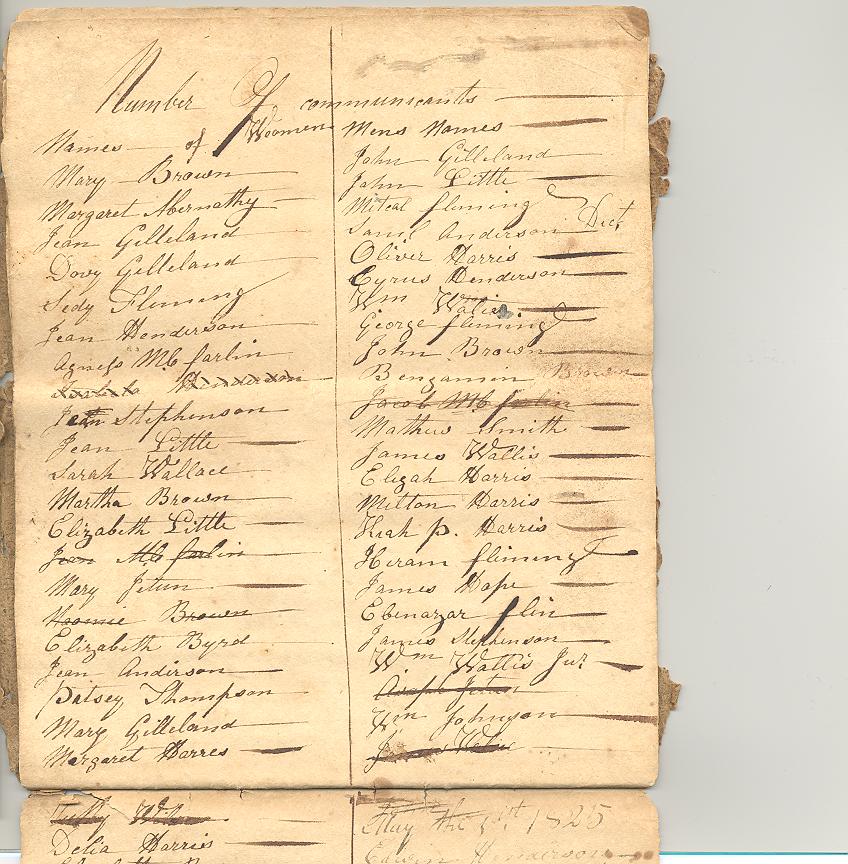 Page 4 & 5Records of the Church on Apple CreekBeing desirous of enjoying the benefit of the ordinancy of religion which God has instituted and the order to maintain Divine and Public worship live more to his glory and promote each others growth in grace and spiritual comfort, We the undersigned mutually unite together in church relation and covenant known by the Presbyterian Church of Christ on Apple Cree.  We also promise as God shall give us grace to watch over each other in the Lord; to conduct in the spirit of Christian meekness; to walk as becometh saints before the world; to maintain the worship of God in our families; and to attend to all the ordinances and means of grace which God hath appointed to be observed in his church. We take the scriptures of the Old and New Testament for the rule of our faith and practices and the confession of faith and Directory as revised and adopted by Presbyterian Churches in America as the best summary and explanation thereof.*********************************************************************************Page 6Jan 22, 1826    Baptized a child for Mr James WallaceApril 16, 1826  Baptized a child for Mr. Milton Harris and wifeApril 30, 1826 Baptized a child for Mr Philip Clodfelter and wifeMay 13, 1826 Baptized a child for Mr John Prim and wifeOctober 14 1826 Baptized a child for Mr Mathew Henderson and wifeDecember 17, 1826 Baptized a child for Mr Elam Adams and wife****************************************************Page 7Six vacant seats vacantNo. 4 taken by John Prim balance is vacantNo. 7 Abner HopeNo. 9 & 10 John Harris No. 14No 21 on an accurate calculation of the subscription this is surplus of  ??************************************************************Page 8Division of seats in Applecreek meeting houseJohn Gilliland and William Wallace    No. 11John Harris Alex and Wm McLeans    No 18John Little John Luckey                        No. 16 Elijah Harris Oliver Harris                      No.  2Thomas Wilson Benjamin Brown Philip Clodfelter  No. 1James Hope  Elam Adams M McNeely      No 13Joseph Abernathy  James Wallace           No 12John Brown John McComb                       No 20John Oliver Mitchel Fleming  Z Ross            George Fleming part vacant No 14John Adams John McNeely  No 7To pay 50 cents ea No 5Levi Russell James Stevenson                    No 23James Thompson Lot Abernathy Michael Mathews    No 10Abner Hope himself                           No. 8Joseph McLean Mary Steel B Wallace     No. 19James Hope  ???? Henderson                 No 28????      M Henderson W Doherty         No 6Cyrus Henderson his father  Mathew Smith    No 22John Wallace his father  Royal Thompson  No 7E Flinn Absm ??????     No 3Milton Harris L Harris Cyrus Harris     No 15John Prim  Thomas Harris Part vacant   No 4Vacant part of No 4 filled by Wm Hope  October 26 1826 this is to certify thatLott Abernathy No 10 given up to James Thompson part vacant to be taken by Mahala Mathews George Fleming part vacant No 14John Adams John McNeely   No 7To pay 50 cents eachVacant 7,9,14*****************************************************************************Page 9Record of removals Jacob McFarlinJeane McFarlin****************************************************************************Page 10                BaptismsMilton Harris children; Sarah, AmeliaMatthew Smith: James WallaceEdward Harris: Robert WashingtonZenos Ross: Margaret HarrietBen Brown: Michael AlexanderLevi Torrence: Barbara AnnPhilip Clodfelter: David FosterWilliam Johnson of Perry County two childrenMarch 28 1830Committed to baptism Levy N Torrence childrenMilton Harris one Mary AdalaideLevi Torrence: Nancy JemimaGeorge Fleming one Narcissa JaneJames Little one John MichaelRobert McFarland three Elizabeth Sady, Margaret Rosanna, RebeccaJoseph McNeely one*************************************************************Page 11                  Record for Deaths1821) Agnes Fleming Aug 21 {She is buried in the Fleming Cem with her husband and daughter sic}              James Harris 1822) Robert Steel  May the 10th           Margaret Fleming  Aug 14th1823) Naomi Brown Sept the 5thCharles Wallace Oct the 30thRuthy Wallace  November the 17thSamuel Anderson Dec(1824) Mr. Hart Andrew J SteelCharles HarrisMrs. PriceSusannah AbernathyGibony 1824Ephraim Harris June) John GillilandMarch 26 1829  Cyrenius Flinn1830 John Harris March 1st********************************************************Page 12               Record for Marriages1824) Joseph McLain & Jean GillilandRobert McFarlin and Agnes Fleming1822) Royal Thompson and Jean WallaceBenjamin Brown and Mary FlemingJames R Little and Betsy FlemingSep the 20th 1823- Jan 15 1824    James Russell and Betsey GillilandJames Wallace and Polly AbernathyMitchell Fleming and Jean StephensonWilliam B Wallace and Dovey G HopeOctober 21st    Anderson Bull and Rachel WallaceOct 28the John Wallace and Betsy Abernathy1825 Thomas Harris and Bernice Harris**********************************************Page 13             Record of Births and Baptisms 1824Phillip Clodfelter child Elizabeth LeonardJoseph McLain 2 John and Dovey AnnWilliam Harris 2 Robert B and John GDavid Lucky 1 Elizabeth JeanMatthew Smith 1 Elizabeth MaryBenjamin Brown 1 Martha AnnHarris Little 1 Nancy JeanJames Wallace 1 Glaphira CarolineMarch the 6th 1826**********************************************Page 14             Record for Births and Baptisms1824) Polly L HendersonWilliam D HarrisJean Almira Smith Leah Lavira SmithWm L Smith (Mr. Sprague)1822)Forgey Miller 2 children baptizedWilliam Wallis 1 child baptizedJames Stephenson 1 child baptizedNov. 16th 1823 John Franklin Little baptizedJohn Decalogs Abernathy baptizedAug the 8th 1824 Mary Jean JohnsonJoseph Abner HopeAbner WallaceJohn Leander BrownDec 31 –Jan 1 1825Nancy Caroline StephensonMargaret Jean HendersonNancy Jean McFarlin******************************************Page 15        Church Records For the Presbyterian Church on Apple CreekState of Missouri Cape Girardeau County May 21st 1821On the bottom  of the page written upside down was ?? table 30, 33, 15******************************************************Page 16Also on the sacramental qualifications stated there were added to the congregation the following members they being the result of late emigrationsLevi Russell and wifeCyrus Alexander and wifeMargaret HarrisLilly HendersonJoseph Stanhope CochranZenas N RossThe above eight persons all admitted and joined this church on certificate also at the same time and placeRobert Brevard and wifeMeridith and wifeJoined and admitted on ???? recommendationMay 1830Levy Torrence (EMargaret B Torrence (CNewton Query (CJohn N Adams (CMartha A Adams (CRebecca Prim (EAnn Woods (ERobert McFarland (EAmbrose Alexander (CEleanor Alexander (CNarcissa Alexander (CAlexander L Alexander (CJames Woods & wife (C??? McCombs (ERobert A Alexander (C1830-1839 “The book containing the session minutes of Apple Creek Church was burned with the pastor’s house and library on Feb. 6, 1833.  The pastor was the Rev. John F. Cowan.	In the early 1830s began the outcropping of the “Great Cause” which in 1838 caused the division of the Presbyterian Church and in 1860-1865 almost caused the disruption of the nation.  The first rumblings of the historic cause were heard in Apple Creek Church when the Rev. J. M. Covington who labored here for one-fourth of his time prior to 1833 charged that the Doctrine of Christian Responsibility was repugnant to many of the members and some of the session.The dissatisfaction grew during the ministry of Mr. Cowan (1833-1837) until there were two parties in Apple Creek Church.  On June 10, 1833, the session resolved that it would be conducive to the peace and good order of our church if the Rev. J. F. Cowan would desist from writing us or intermeddling in our affairs. Mr. Cowan was dismissed as pastor.  Presbytery appointed a commission to attempt to restore harmony.  The effort of the commission was not successful and the church was divided.  About half of the congregation became the North Apple Creek church and the others the South Apple Creek Church.  The record gives a long attempt of the two groups to arrive at a settlement of which one would become the owner of the property and offers of payment by one group to the other.  There is no record of any of the minutes of the final settlement.” (Biography of Historic Cape Girardeau County, Articles collected by Jess E. Thelinius, second printing)